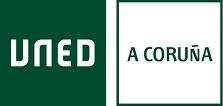 FORMULARIOSOLICITUDE DE AUTORIZACIÓN PARA ASISTENCIA A REUNIONS/SEMINARIOS CON EQUIPOS DOCENTESDATA:TITOR:ASIGNATURA:TIPO DE REUNIÓN:LUGAR DA REUNIÓN:DEPARTAMENTO:DATA PREVISTA:SINATURA  DO SOLICITANTE:Vº PO DIRECTORNOTA: Unha vez autorizado o desprazamento pola Dirección, garde esta folla e preséntea co  Certificado de Asistencia para que lle aboen os gastos.R/Educación, 3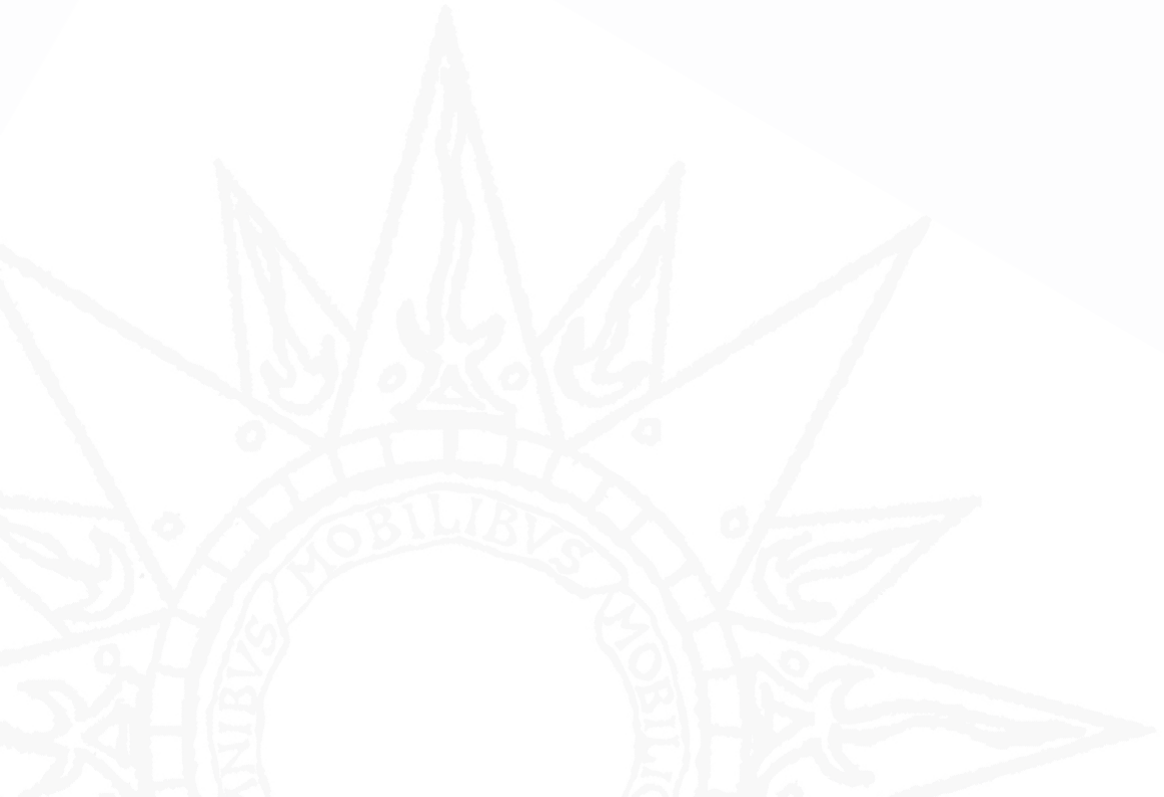 15011-A CORUÑA Tfno. 981 14 50 51Fax: 981 14 59 60info@a-coruna.uned.esR/ María, 52-5415402-FERROL Tfno. 981 36 40 26Fax: 981 36 49 88info@ferrol.uned.es